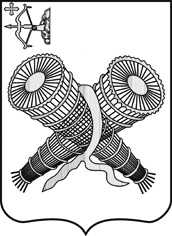 АДМИНИСТРАЦИЯ ГОРОДА СЛОБОДСКОГОКИРОВСКОЙ ОБЛАСТИПОСТАНОВЛЕНИЕ12.03.2020							                                  	№431г. Слободской Кировской областиО внесении изменений в постановление администрации города Слободского от 10.01.2020 № 6В целях реализации положений статьи 157.1 Жилищного кодекса Российской Федерации об ограничении повышения платы граждан за коммунальные услуги для муниципальных образований Кировской области, Указа Губернатора Кировской области от 05.12.2018 № 156 «Об утверждении предельных (максимальных) индексов изменения размера вносимой гражданами платы за коммунальные услуги в муниципальных образованиях Кировской области на период с 01 января 2019 года по 31 декабря 2023 года» (в редакции Указа Губернатора Кировской области от 12.12.2019 № 176 «О внесении изменений в Указ Губернатора Кировской области от 05.12.2018            № 156») администрация города Слободского ПОСТАНОВЛЯЕТ: 1. Внести изменения в постановление администрации города Слободского от 10.01.2020 № 6 «Об установлении стандарта уровня платежей населения за коммунальные услуги на первое и второе полугодия 2020 года», а именно:В приложении к постановлению администрации города Слободского от 10.01.2020 № 6  изложить п.п. 3.1, п.п. 3.2, п.п. 3.5, п.п. 5.1, п.п. 5.6 в новой редакции. Прилагается.Организационному отделу администрации города разместить настоящее постановление в Информационном бюллетене органов местного самоуправления муниципального образования  «город Слободской».3.  Контроль за выполнением настоящего постановления возложить на первого заместителя главы администрации города Слободского Вайкутиса П.О.         4. Постановление подлежит официальному опубликованию (обнародованию) и вступает в силу с 01.01.2020.Глава города Слободского                                                             И.В. Желвакова                                                                                           Приложениек постановлению администрации города Слободскогоот   12.03.2020   № 431СТАНДАРТуровня платежей населения за коммунальные услуги на первое и второе полугодия 2020 года№ п/пНаименование предприятия, котельнойНаименование предприятия, котельнойНаименование предприятия, котельнойВид услугВид услугВид услугВид услугВид услугВид услугСтандарт уровня платежейнаселения, % на первое полугодие 2020 годаСтандарт уровня платежейнаселения, % на первое полугодие 2020 годаСтандарт уровня платежейнаселения, % на второе полугодие 2020 годаСтандарт уровня платежейнаселения, % на второе полугодие 2020 года3.1.3.1.ООО «Спичечная фабрика «Белка-Фаворит»ООО «Спичечная фабрика «Белка-Фаворит»горячее водоснабжениегорячее водоснабжениегорячее водоснабжениегорячее водоснабжениегорячее водоснабжениегорячее водоснабжениеКомпонент на холодную воду на первое полугодие 2020 годаКомпонент на тепловую энергию на первое полугодие 2020 годаКомпонент на холодную воду на второе полугодие 2020 годаКомпонент на тепловую энергию на второе полугодие 2020 годаТемпература водоразбора 60 градусовТемпература водоразбора 60 градусовТемпература водоразбора 60 градусовТемпература водоразбора 60 градусовТемпература водоразбора 60 градусовТемпература водоразбора 60 градусовТемпература водоразбора 60 градусовТемпература водоразбора 60 градусовТемпература водоразбора 60 градусовТемпература водоразбора 60 градусовМногоквартирные и жилые дома  с холодным и горячим водоснабжением, с централизованным водоотведением, оборудованные раковинами, мойками кухонными, унитазами, ваннами 1650-1700 мм, с душем, без содержания общего имущества дома с полотенцесушителямиМногоквартирные и жилые дома  с холодным и горячим водоснабжением, с централизованным водоотведением, оборудованные раковинами, мойками кухонными, унитазами, ваннами 1650-1700 мм, с душем, без содержания общего имущества дома с полотенцесушителямиМногоквартирные и жилые дома  с холодным и горячим водоснабжением, с централизованным водоотведением, оборудованные раковинами, мойками кухонными, унитазами, ваннами 1650-1700 мм, с душем, без содержания общего имущества дома с полотенцесушителямиМногоквартирные и жилые дома  с холодным и горячим водоснабжением, с централизованным водоотведением, оборудованные раковинами, мойками кухонными, унитазами, ваннами 1650-1700 мм, с душем, без содержания общего имущества дома с полотенцесушителямиМногоквартирные и жилые дома  с холодным и горячим водоснабжением, с централизованным водоотведением, оборудованные раковинами, мойками кухонными, унитазами, ваннами 1650-1700 мм, с душем, без содержания общего имущества дома с полотенцесушителямиМногоквартирные и жилые дома  с холодным и горячим водоснабжением, с централизованным водоотведением, оборудованные раковинами, мойками кухонными, унитазами, ваннами 1650-1700 мм, с душем, без содержания общего имущества дома с полотенцесушителямиМногоквартирные и жилые дома  с холодным и горячим водоснабжением, с централизованным водоотведением, оборудованные раковинами, мойками кухонными, унитазами, ваннами 1650-1700 мм, с душем, без содержания общего имущества дома с полотенцесушителямиМногоквартирные и жилые дома  с холодным и горячим водоснабжением, с централизованным водоотведением, оборудованные раковинами, мойками кухонными, унитазами, ваннами 1650-1700 мм, с душем, без содержания общего имущества дома с полотенцесушителямиМногоквартирные и жилые дома  с холодным и горячим водоснабжением, с централизованным водоотведением, оборудованные раковинами, мойками кухонными, унитазами, ваннами 1650-1700 мм, с душем, без содержания общего имущества дома с полотенцесушителямиМногоквартирные и жилые дома  с холодным и горячим водоснабжением, с централизованным водоотведением, оборудованные раковинами, мойками кухонными, унитазами, ваннами 1650-1700 мм, с душем, без содержания общего имущества дома с полотенцесушителями82,035982,035977,612277,6122Многоквартирные и жилые дома  с холодным  водоснабжением, с централизованным водоотведением ,оборудованные водонагревателями раковинами, мойками кухонными, унитазами, ваннами 1650-1700 мм, с душем, без содержания общего имущества дома без полотенцесушителейМногоквартирные и жилые дома  с холодным  водоснабжением, с централизованным водоотведением ,оборудованные водонагревателями раковинами, мойками кухонными, унитазами, ваннами 1650-1700 мм, с душем, без содержания общего имущества дома без полотенцесушителейМногоквартирные и жилые дома  с холодным  водоснабжением, с централизованным водоотведением ,оборудованные водонагревателями раковинами, мойками кухонными, унитазами, ваннами 1650-1700 мм, с душем, без содержания общего имущества дома без полотенцесушителейМногоквартирные и жилые дома  с холодным  водоснабжением, с централизованным водоотведением ,оборудованные водонагревателями раковинами, мойками кухонными, унитазами, ваннами 1650-1700 мм, с душем, без содержания общего имущества дома без полотенцесушителейМногоквартирные и жилые дома  с холодным  водоснабжением, с централизованным водоотведением ,оборудованные водонагревателями раковинами, мойками кухонными, унитазами, ваннами 1650-1700 мм, с душем, без содержания общего имущества дома без полотенцесушителейМногоквартирные и жилые дома  с холодным  водоснабжением, с централизованным водоотведением ,оборудованные водонагревателями раковинами, мойками кухонными, унитазами, ваннами 1650-1700 мм, с душем, без содержания общего имущества дома без полотенцесушителейМногоквартирные и жилые дома  с холодным  водоснабжением, с централизованным водоотведением ,оборудованные водонагревателями раковинами, мойками кухонными, унитазами, ваннами 1650-1700 мм, с душем, без содержания общего имущества дома без полотенцесушителейМногоквартирные и жилые дома  с холодным  водоснабжением, с централизованным водоотведением ,оборудованные водонагревателями раковинами, мойками кухонными, унитазами, ваннами 1650-1700 мм, с душем, без содержания общего имущества дома без полотенцесушителейМногоквартирные и жилые дома  с холодным  водоснабжением, с централизованным водоотведением ,оборудованные водонагревателями раковинами, мойками кухонными, унитазами, ваннами 1650-1700 мм, с душем, без содержания общего имущества дома без полотенцесушителейМногоквартирные и жилые дома  с холодным  водоснабжением, с централизованным водоотведением ,оборудованные водонагревателями раковинами, мойками кухонными, унитазами, ваннами 1650-1700 мм, с душем, без содержания общего имущества дома без полотенцесушителей87,589287,589282,620082,6200Многоквартирные и жилые дома  с холодным и горячим водоснабжением, с централизованным водоотведением, оборудованные раковинами, мойками кухонными, унитазами, ваннами 1650-1700 мм, с душем, с содержанием общего имущества дома с полотенцесушителямиМногоквартирные и жилые дома  с холодным и горячим водоснабжением, с централизованным водоотведением, оборудованные раковинами, мойками кухонными, унитазами, ваннами 1650-1700 мм, с душем, с содержанием общего имущества дома с полотенцесушителямиМногоквартирные и жилые дома  с холодным и горячим водоснабжением, с централизованным водоотведением, оборудованные раковинами, мойками кухонными, унитазами, ваннами 1650-1700 мм, с душем, с содержанием общего имущества дома с полотенцесушителямиМногоквартирные и жилые дома  с холодным и горячим водоснабжением, с централизованным водоотведением, оборудованные раковинами, мойками кухонными, унитазами, ваннами 1650-1700 мм, с душем, с содержанием общего имущества дома с полотенцесушителямиМногоквартирные и жилые дома  с холодным и горячим водоснабжением, с централизованным водоотведением, оборудованные раковинами, мойками кухонными, унитазами, ваннами 1650-1700 мм, с душем, с содержанием общего имущества дома с полотенцесушителямиМногоквартирные и жилые дома  с холодным и горячим водоснабжением, с централизованным водоотведением, оборудованные раковинами, мойками кухонными, унитазами, ваннами 1650-1700 мм, с душем, с содержанием общего имущества дома с полотенцесушителямиМногоквартирные и жилые дома  с холодным и горячим водоснабжением, с централизованным водоотведением, оборудованные раковинами, мойками кухонными, унитазами, ваннами 1650-1700 мм, с душем, с содержанием общего имущества дома с полотенцесушителямиМногоквартирные и жилые дома  с холодным и горячим водоснабжением, с централизованным водоотведением, оборудованные раковинами, мойками кухонными, унитазами, ваннами 1650-1700 мм, с душем, с содержанием общего имущества дома с полотенцесушителямиМногоквартирные и жилые дома  с холодным и горячим водоснабжением, с централизованным водоотведением, оборудованные раковинами, мойками кухонными, унитазами, ваннами 1650-1700 мм, с душем, с содержанием общего имущества дома с полотенцесушителямиМногоквартирные и жилые дома  с холодным и горячим водоснабжением, с централизованным водоотведением, оборудованные раковинами, мойками кухонными, унитазами, ваннами 1650-1700 мм, с душем, с содержанием общего имущества дома с полотенцесушителями82,035982,035977,612277,6122Многоквартирные и жилые дома  с холодным  водоснабжением, с централизованным водоотведением, оборудованные водонагревателями раковинами, мойками кухонными, унитазами, ваннами 1650-1700 мм, с душем, с содержанием общего имущества дома без полотенцесушителейМногоквартирные и жилые дома  с холодным  водоснабжением, с централизованным водоотведением, оборудованные водонагревателями раковинами, мойками кухонными, унитазами, ваннами 1650-1700 мм, с душем, с содержанием общего имущества дома без полотенцесушителейМногоквартирные и жилые дома  с холодным  водоснабжением, с централизованным водоотведением, оборудованные водонагревателями раковинами, мойками кухонными, унитазами, ваннами 1650-1700 мм, с душем, с содержанием общего имущества дома без полотенцесушителейМногоквартирные и жилые дома  с холодным  водоснабжением, с централизованным водоотведением, оборудованные водонагревателями раковинами, мойками кухонными, унитазами, ваннами 1650-1700 мм, с душем, с содержанием общего имущества дома без полотенцесушителейМногоквартирные и жилые дома  с холодным  водоснабжением, с централизованным водоотведением, оборудованные водонагревателями раковинами, мойками кухонными, унитазами, ваннами 1650-1700 мм, с душем, с содержанием общего имущества дома без полотенцесушителейМногоквартирные и жилые дома  с холодным  водоснабжением, с централизованным водоотведением, оборудованные водонагревателями раковинами, мойками кухонными, унитазами, ваннами 1650-1700 мм, с душем, с содержанием общего имущества дома без полотенцесушителейМногоквартирные и жилые дома  с холодным  водоснабжением, с централизованным водоотведением, оборудованные водонагревателями раковинами, мойками кухонными, унитазами, ваннами 1650-1700 мм, с душем, с содержанием общего имущества дома без полотенцесушителейМногоквартирные и жилые дома  с холодным  водоснабжением, с централизованным водоотведением, оборудованные водонагревателями раковинами, мойками кухонными, унитазами, ваннами 1650-1700 мм, с душем, с содержанием общего имущества дома без полотенцесушителейМногоквартирные и жилые дома  с холодным  водоснабжением, с централизованным водоотведением, оборудованные водонагревателями раковинами, мойками кухонными, унитазами, ваннами 1650-1700 мм, с душем, с содержанием общего имущества дома без полотенцесушителейМногоквартирные и жилые дома  с холодным  водоснабжением, с централизованным водоотведением, оборудованные водонагревателями раковинами, мойками кухонными, унитазами, ваннами 1650-1700 мм, с душем, с содержанием общего имущества дома без полотенцесушителей87,589287,589282,620082,6200Температура водоразбора 70 градусовТемпература водоразбора 70 градусовТемпература водоразбора 70 градусовТемпература водоразбора 70 градусовТемпература водоразбора 70 градусовТемпература водоразбора 70 градусовТемпература водоразбора 70 градусовТемпература водоразбора 70 градусовТемпература водоразбора 70 градусовТемпература водоразбора 70 градусовМногоквартирные и жилые дома  с холодным и горячим водоснабжением, с централизованным водоотведением, оборудованные раковинами, мойками кухонными, унитазами, ваннами 1650-1700 мм, с душем, с содержанием общего имущества дома с полотенцесушителямиМногоквартирные и жилые дома  с холодным и горячим водоснабжением, с централизованным водоотведением, оборудованные раковинами, мойками кухонными, унитазами, ваннами 1650-1700 мм, с душем, с содержанием общего имущества дома с полотенцесушителямиМногоквартирные и жилые дома  с холодным и горячим водоснабжением, с централизованным водоотведением, оборудованные раковинами, мойками кухонными, унитазами, ваннами 1650-1700 мм, с душем, с содержанием общего имущества дома с полотенцесушителямиМногоквартирные и жилые дома  с холодным и горячим водоснабжением, с централизованным водоотведением, оборудованные раковинами, мойками кухонными, унитазами, ваннами 1650-1700 мм, с душем, с содержанием общего имущества дома с полотенцесушителямиМногоквартирные и жилые дома  с холодным и горячим водоснабжением, с централизованным водоотведением, оборудованные раковинами, мойками кухонными, унитазами, ваннами 1650-1700 мм, с душем, с содержанием общего имущества дома с полотенцесушителямиМногоквартирные и жилые дома  с холодным и горячим водоснабжением, с централизованным водоотведением, оборудованные раковинами, мойками кухонными, унитазами, ваннами 1650-1700 мм, с душем, с содержанием общего имущества дома с полотенцесушителямиМногоквартирные и жилые дома  с холодным и горячим водоснабжением, с централизованным водоотведением, оборудованные раковинами, мойками кухонными, унитазами, ваннами 1650-1700 мм, с душем, с содержанием общего имущества дома с полотенцесушителямиМногоквартирные и жилые дома  с холодным и горячим водоснабжением, с централизованным водоотведением, оборудованные раковинами, мойками кухонными, унитазами, ваннами 1650-1700 мм, с душем, с содержанием общего имущества дома с полотенцесушителямиМногоквартирные и жилые дома  с холодным и горячим водоснабжением, с централизованным водоотведением, оборудованные раковинами, мойками кухонными, унитазами, ваннами 1650-1700 мм, с душем, с содержанием общего имущества дома с полотенцесушителямиМногоквартирные и жилые дома  с холодным и горячим водоснабжением, с централизованным водоотведением, оборудованные раковинами, мойками кухонными, унитазами, ваннами 1650-1700 мм, с душем, с содержанием общего имущества дома с полотенцесушителями75,523875,523871,701571,70153.2.3.2.Федеральное Государственное Бюджетное Учреждение «Центральное жилищно-коммунальное управление» Министерства Обороны Российской ФедерацииФедеральное Государственное Бюджетное Учреждение «Центральное жилищно-коммунальное управление» Министерства Обороны Российской ФедерацииФедеральное Государственное Бюджетное Учреждение «Центральное жилищно-коммунальное управление» Министерства Обороны Российской Федерациигорячее водоснабжениегорячее водоснабжениегорячее водоснабжениегорячее водоснабжениегорячее водоснабжениеКомпонент на холодную воду на первое полугодие 2020 годаКомпонент на тепловую энергию на первое полугодие 2020 годаКомпонент на холодную воду на второе полугодие 2020 годаКомпонент на тепловую энергию на второе полугодие 2020 годаДом с общедомовым прибором учета и полностью индивидуальными приборами учета Дом с общедомовым прибором учета и полностью индивидуальными приборами учета Дом с общедомовым прибором учета и полностью индивидуальными приборами учета Дом с общедомовым прибором учета и полностью индивидуальными приборами учета Дом с общедомовым прибором учета и полностью индивидуальными приборами учета Дом с общедомовым прибором учета и полностью индивидуальными приборами учета Дом с общедомовым прибором учета и полностью индивидуальными приборами учета Дом с общедомовым прибором учета и полностью индивидуальными приборами учета Дом с общедомовым прибором учета и полностью индивидуальными приборами учета Дом с общедомовым прибором учета и полностью индивидуальными приборами учета 62,36462,36436,46236,4623.5.3.5.3.5.ООО "Тепло Снабжающая Компания»ООО "Тепло Снабжающая Компания»ООО "Тепло Снабжающая Компания»ООО "Тепло Снабжающая Компания»ООО "Тепло Снабжающая Компания»Горячее водоснабжениеКомпонент на холодную воду, м3, на первое полугодие 2020 годаКомпонент на холодную воду, м3, на первое полугодие 2020 годаКомпонент на тепловую энергию, Гкал, на первое полугодие 2020 годаКомпонент на холодную воду, м3, на второе полугодие 2020 годаКомпонент на тепловую энергию, Гкал, на второе полугодие 2020 годаКомпонент на тепловую энергию, Гкал, на второе полугодие 2020 годаот котельных кот №4,10,13,14от котельных кот №4,10,13,14от котельных кот №4,10,13,14от котельных кот №4,10,13,14от котельных кот №4,10,13,14от котельных кот №4,10,13,14от котельных кот №4,10,13,14от котельных кот №4,10,13,14от котельных кот №4,10,13,14Многоквартирные и жилые дома с холодным и горячим водоснабжением, с централизованным водоотведением, оборудованные раковинами, мойками кухонными, унитазами, ваннами длиной 1650-1700мм, душем (c полотенцесушителями) Многоквартирные и жилые дома с холодным и горячим водоснабжением, с централизованным водоотведением, оборудованные раковинами, мойками кухонными, унитазами, ваннами длиной 1650-1700мм, душем (c полотенцесушителями) Многоквартирные и жилые дома с холодным и горячим водоснабжением, с централизованным водоотведением, оборудованные раковинами, мойками кухонными, унитазами, ваннами длиной 1650-1700мм, душем (c полотенцесушителями) Многоквартирные и жилые дома с холодным и горячим водоснабжением, с централизованным водоотведением, оборудованные раковинами, мойками кухонными, унитазами, ваннами длиной 1650-1700мм, душем (c полотенцесушителями) Многоквартирные и жилые дома с холодным и горячим водоснабжением, с централизованным водоотведением, оборудованные раковинами, мойками кухонными, унитазами, ваннами длиной 1650-1700мм, душем (c полотенцесушителями) Многоквартирные и жилые дома с холодным и горячим водоснабжением, с централизованным водоотведением, оборудованные раковинами, мойками кухонными, унитазами, ваннами длиной 1650-1700мм, душем (c полотенцесушителями) Многоквартирные и жилые дома с холодным и горячим водоснабжением, с централизованным водоотведением, оборудованные раковинами, мойками кухонными, унитазами, ваннами длиной 1650-1700мм, душем (c полотенцесушителями) Многоквартирные и жилые дома с холодным и горячим водоснабжением, с централизованным водоотведением, оборудованные раковинами, мойками кухонными, унитазами, ваннами длиной 1650-1700мм, душем (c полотенцесушителями) Многоквартирные и жилые дома с холодным и горячим водоснабжением, с централизованным водоотведением, оборудованные раковинами, мойками кухонными, унитазами, ваннами длиной 1650-1700мм, душем (c полотенцесушителями) 74,709274,709293,730772,490896,638596,6385Многоквартирные и жилые дома с холодным и горячим водоснабжением, с централизованным водоотведением, оборудованные раковинами, мойками кухонными, унитазами, ваннами длиной 1650-1700мм, душем (без полотенцесушителей)Многоквартирные и жилые дома с холодным и горячим водоснабжением, с централизованным водоотведением, оборудованные раковинами, мойками кухонными, унитазами, ваннами длиной 1650-1700мм, душем (без полотенцесушителей)Многоквартирные и жилые дома с холодным и горячим водоснабжением, с централизованным водоотведением, оборудованные раковинами, мойками кухонными, унитазами, ваннами длиной 1650-1700мм, душем (без полотенцесушителей)Многоквартирные и жилые дома с холодным и горячим водоснабжением, с централизованным водоотведением, оборудованные раковинами, мойками кухонными, унитазами, ваннами длиной 1650-1700мм, душем (без полотенцесушителей)Многоквартирные и жилые дома с холодным и горячим водоснабжением, с централизованным водоотведением, оборудованные раковинами, мойками кухонными, унитазами, ваннами длиной 1650-1700мм, душем (без полотенцесушителей)Многоквартирные и жилые дома с холодным и горячим водоснабжением, с централизованным водоотведением, оборудованные раковинами, мойками кухонными, унитазами, ваннами длиной 1650-1700мм, душем (без полотенцесушителей)Многоквартирные и жилые дома с холодным и горячим водоснабжением, с централизованным водоотведением, оборудованные раковинами, мойками кухонными, унитазами, ваннами длиной 1650-1700мм, душем (без полотенцесушителей)Многоквартирные и жилые дома с холодным и горячим водоснабжением, с централизованным водоотведением, оборудованные раковинами, мойками кухонными, унитазами, ваннами длиной 1650-1700мм, душем (без полотенцесушителей)Многоквартирные и жилые дома с холодным и горячим водоснабжением, с централизованным водоотведением, оборудованные раковинами, мойками кухонными, унитазами, ваннами длиной 1650-1700мм, душем (без полотенцесушителей)74,709274,709293,730772,490896,638596,6385от котельных №5,15,16,19,18,23от котельных №5,15,16,19,18,23от котельных №5,15,16,19,18,23от котельных №5,15,16,19,18,23от котельных №5,15,16,19,18,23от котельных №5,15,16,19,18,23от котельных №5,15,16,19,18,23от котельных №5,15,16,19,18,23от котельных №5,15,16,19,18,23Многоквартирные и жилые дома с холодным и горячим водоснабжением, с централизованным водоотведением, оборудованные раковинами, мойками кухонными, унитазами, ваннами длиной 1650-1700мм, душем (c полотенцесушителями) Многоквартирные и жилые дома с холодным и горячим водоснабжением, с централизованным водоотведением, оборудованные раковинами, мойками кухонными, унитазами, ваннами длиной 1650-1700мм, душем (c полотенцесушителями) Многоквартирные и жилые дома с холодным и горячим водоснабжением, с централизованным водоотведением, оборудованные раковинами, мойками кухонными, унитазами, ваннами длиной 1650-1700мм, душем (c полотенцесушителями) Многоквартирные и жилые дома с холодным и горячим водоснабжением, с централизованным водоотведением, оборудованные раковинами, мойками кухонными, унитазами, ваннами длиной 1650-1700мм, душем (c полотенцесушителями) Многоквартирные и жилые дома с холодным и горячим водоснабжением, с централизованным водоотведением, оборудованные раковинами, мойками кухонными, унитазами, ваннами длиной 1650-1700мм, душем (c полотенцесушителями) Многоквартирные и жилые дома с холодным и горячим водоснабжением, с централизованным водоотведением, оборудованные раковинами, мойками кухонными, унитазами, ваннами длиной 1650-1700мм, душем (c полотенцесушителями) Многоквартирные и жилые дома с холодным и горячим водоснабжением, с централизованным водоотведением, оборудованные раковинами, мойками кухонными, унитазами, ваннами длиной 1650-1700мм, душем (c полотенцесушителями) Многоквартирные и жилые дома с холодным и горячим водоснабжением, с централизованным водоотведением, оборудованные раковинами, мойками кухонными, унитазами, ваннами длиной 1650-1700мм, душем (c полотенцесушителями) Многоквартирные и жилые дома с холодным и горячим водоснабжением, с централизованным водоотведением, оборудованные раковинами, мойками кухонными, унитазами, ваннами длиной 1650-1700мм, душем (c полотенцесушителями) 97,944397,944398,425072,490894,569694,5696Многоквартирные и жилые дома с холодным и горячим водоснабжением, с централизованным водоотведением, оборудованные раковинами, мойками кухонными, унитазами, ваннами длиной 1650-1700мм, душем (без полотенцесушителей)Многоквартирные и жилые дома с холодным и горячим водоснабжением, с централизованным водоотведением, оборудованные раковинами, мойками кухонными, унитазами, ваннами длиной 1650-1700мм, душем (без полотенцесушителей)Многоквартирные и жилые дома с холодным и горячим водоснабжением, с централизованным водоотведением, оборудованные раковинами, мойками кухонными, унитазами, ваннами длиной 1650-1700мм, душем (без полотенцесушителей)Многоквартирные и жилые дома с холодным и горячим водоснабжением, с централизованным водоотведением, оборудованные раковинами, мойками кухонными, унитазами, ваннами длиной 1650-1700мм, душем (без полотенцесушителей)Многоквартирные и жилые дома с холодным и горячим водоснабжением, с централизованным водоотведением, оборудованные раковинами, мойками кухонными, унитазами, ваннами длиной 1650-1700мм, душем (без полотенцесушителей)Многоквартирные и жилые дома с холодным и горячим водоснабжением, с централизованным водоотведением, оборудованные раковинами, мойками кухонными, унитазами, ваннами длиной 1650-1700мм, душем (без полотенцесушителей)Многоквартирные и жилые дома с холодным и горячим водоснабжением, с централизованным водоотведением, оборудованные раковинами, мойками кухонными, унитазами, ваннами длиной 1650-1700мм, душем (без полотенцесушителей)Многоквартирные и жилые дома с холодным и горячим водоснабжением, с централизованным водоотведением, оборудованные раковинами, мойками кухонными, унитазами, ваннами длиной 1650-1700мм, душем (без полотенцесушителей)Многоквартирные и жилые дома с холодным и горячим водоснабжением, с централизованным водоотведением, оборудованные раковинами, мойками кухонными, унитазами, ваннами длиной 1650-1700мм, душем (без полотенцесушителей)97,944397,944398,425072,490894,569694,56965.1.5.1.Федеральное Государственное Бюджетное Учреждение «Центральное жилищно-коммунальное управление» Министерства Обороны Российской ФедерацииФедеральное Государственное Бюджетное Учреждение «Центральное жилищно-коммунальное управление» Министерства Обороны Российской ФедерацииФедеральное Государственное Бюджетное Учреждение «Центральное жилищно-коммунальное управление» Министерства Обороны Российской ФедерацииФедеральное Государственное Бюджетное Учреждение «Центральное жилищно-коммунальное управление» Министерства Обороны Российской ФедерацииТеплоснабжениеТеплоснабжениеТеплоснабжениеДом с общедомовым прибором учетаДом с общедомовым прибором учетаДом с общедомовым прибором учетаДом с общедомовым прибором учетаДом с общедомовым прибором учетаДом с общедомовым прибором учетаДом с общедомовым прибором учетаДом с общедомовым прибором учетаДом с общедомовым прибором учета79,2479,2479,2444,49044,49044,4905.6.5.6.ООО «Тепло Снабжающая компания»ООО «Тепло Снабжающая компания»ООО «Тепло Снабжающая компания»ООО «Тепло Снабжающая компания»ООО «Тепло Снабжающая компания»ТеплоснабжениеТеплоснабжениеот котельных  №5,15,16,19,18,23от котельных  №5,15,16,19,18,23от котельных  №5,15,16,19,18,23от котельных  №5,15,16,19,18,23от котельных  №5,15,16,19,18,23от котельных  №5,15,16,19,18,23от котельных  №5,15,16,19,18,23от котельных  №5,15,16,19,18,23от котельных  №5,15,16,19,18,23Многоквартирные и жилые дома 1- этажные, до 1999г. постройки, без общедомовых приборов учетаМногоквартирные и жилые дома 1- этажные, до 1999г. постройки, без общедомовых приборов учетаМногоквартирные и жилые дома 1- этажные, до 1999г. постройки, без общедомовых приборов учетаМногоквартирные и жилые дома 1- этажные, до 1999г. постройки, без общедомовых приборов учетаМногоквартирные и жилые дома 1- этажные, до 1999г. постройки, без общедомовых приборов учетаМногоквартирные и жилые дома 1- этажные, до 1999г. постройки, без общедомовых приборов учетаМногоквартирные и жилые дома 1- этажные, до 1999г. постройки, без общедомовых приборов учетаМногоквартирные и жилые дома 1- этажные, до 1999г. постройки, без общедомовых приборов учетаМногоквартирные и жилые дома 1- этажные, до 1999г. постройки, без общедомовых приборов учета72,568872,568872,568872,320272,320272,3202Многоквартирные и жилые дома 2-х этажные, до 1999г. постройки, без общедомовых приборов учетаМногоквартирные и жилые дома 2-х этажные, до 1999г. постройки, без общедомовых приборов учетаМногоквартирные и жилые дома 2-х этажные, до 1999г. постройки, без общедомовых приборов учетаМногоквартирные и жилые дома 2-х этажные, до 1999г. постройки, без общедомовых приборов учетаМногоквартирные и жилые дома 2-х этажные, до 1999г. постройки, без общедомовых приборов учетаМногоквартирные и жилые дома 2-х этажные, до 1999г. постройки, без общедомовых приборов учетаМногоквартирные и жилые дома 2-х этажные, до 1999г. постройки, без общедомовых приборов учетаМногоквартирные и жилые дома 2-х этажные, до 1999г. постройки, без общедомовых приборов учетаМногоквартирные и жилые дома 2-х этажные, до 1999г. постройки, без общедомовых приборов учета78,320778,320778,320778,052478,052478,0524Дома с общедомовых приборов учетаДома с общедомовых приборов учетаДома с общедомовых приборов учетаДома с общедомовых приборов учетаДома с общедомовых приборов учетаДома с общедомовых приборов учетаДома с общедомовых приборов учетаДома с общедомовых приборов учетаДома с общедомовых приборов учета97,984497,984497,984497,64876797,64876797,648767от котельных  №4,10,13,14от котельных  №4,10,13,14от котельных  №4,10,13,14от котельных  №4,10,13,14от котельных  №4,10,13,14от котельных  №4,10,13,14от котельных  №4,10,13,14от котельных  №4,10,13,14от котельных  №4,10,13,14Многоквартирные и жилые дома 1 этажные, до 1999г. постройки, без общедомовых приборов учетаМногоквартирные и жилые дома 1 этажные, до 1999г. постройки, без общедомовых приборов учетаМногоквартирные и жилые дома 1 этажные, до 1999г. постройки, без общедомовых приборов учетаМногоквартирные и жилые дома 1 этажные, до 1999г. постройки, без общедомовых приборов учетаМногоквартирные и жилые дома 1 этажные, до 1999г. постройки, без общедомовых приборов учетаМногоквартирные и жилые дома 1 этажные, до 1999г. постройки, без общедомовых приборов учетаМногоквартирные и жилые дома 1 этажные, до 1999г. постройки, без общедомовых приборов учетаМногоквартирные и жилые дома 1 этажные, до 1999г. постройки, без общедомовых приборов учетаМногоквартирные и жилые дома 1 этажные, до 1999г. постройки, без общедомовых приборов учета73,745373,745373,745376,033176,033176,0331Многоквартирные и жилые дома 2 этажные, до 1999г. постройки, без общедомовых приборов учетаМногоквартирные и жилые дома 2 этажные, до 1999г. постройки, без общедомовых приборов учетаМногоквартирные и жилые дома 2 этажные, до 1999г. постройки, без общедомовых приборов учетаМногоквартирные и жилые дома 2 этажные, до 1999г. постройки, без общедомовых приборов учетаМногоквартирные и жилые дома 2 этажные, до 1999г. постройки, без общедомовых приборов учетаМногоквартирные и жилые дома 2 этажные, до 1999г. постройки, без общедомовых приборов учетаМногоквартирные и жилые дома 2 этажные, до 1999г. постройки, без общедомовых приборов учетаМногоквартирные и жилые дома 2 этажные, до 1999г. постройки, без общедомовых приборов учетаМногоквартирные и жилые дома 2 этажные, до 1999г. постройки, без общедомовых приборов учета79,590479,590479,590482,059582,059582,0595Многоквартирные и жилые дома 3 этажные, до 1999г. постройки, без общедомовых приборов учетаМногоквартирные и жилые дома 3 этажные, до 1999г. постройки, без общедомовых приборов учетаМногоквартирные и жилые дома 3 этажные, до 1999г. постройки, без общедомовых приборов учетаМногоквартирные и жилые дома 3 этажные, до 1999г. постройки, без общедомовых приборов учетаМногоквартирные и жилые дома 3 этажные, до 1999г. постройки, без общедомовых приборов учетаМногоквартирные и жилые дома 3 этажные, до 1999г. постройки, без общедомовых приборов учетаМногоквартирные и жилые дома 3 этажные, до 1999г. постройки, без общедомовых приборов учетаМногоквартирные и жилые дома 3 этажные, до 1999г. постройки, без общедомовых приборов учетаМногоквартирные и жилые дома 3 этажные, до 1999г. постройки, без общедомовых приборов учета93,619393,619393,619396,523696,523696,5236Дома с общедомовым прибором учетаДома с общедомовым прибором учетаДома с общедомовым прибором учетаДома с общедомовым прибором учетаДома с общедомовым прибором учетаДома с общедомовым прибором учетаДома с общедомовым прибором учетаДома с общедомовым прибором учетаДома с общедомовым прибором учета93.619393.619393.619396,523696,523696,5236